
Holt Street, Wigan, WN1 3HD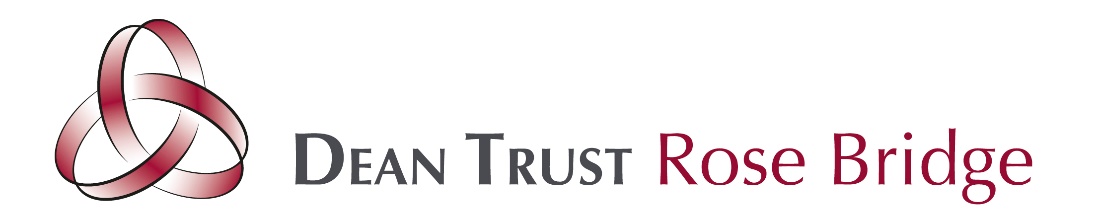 Headteacher – Miss Lucy Cropper
Dean Trust Rose Bridge is seeking to appoint:Business Administration Apprentice£8.82 per hour37 hours per week, Monday – FridayAll year roundActual annual salary £17,016Post starts: Monday 2nd September 2024Dear Applicant   The Dean Trust is looking for exceptional people to join its team in our Dean Trust Rose Bridge school. The Dean Trust has a number of high performing schools and a proven track record of sustained improvement. The Dean Trust’s core values include traditional academic education, excellent discipline and respect, resulting in improved attainment and progress. “Believe, Achieve, Succeed” has been embraced by all of the schools in The Dean Trust.  The Governing body is now seeking to appoint a Business Administration Apprentice, following a review of our growth and curriculum needs. This post offers an excellent opportunity for candidates with a vision to inspire pupils in a 21st Century Learning environment. As a Business Administration Apprentice, you will be part of a friendly and dedicated department. Staff hold high expectations for all pupils and work tirelessly to raise attainment and achievement.Full apprenticeship training provided, working towards a level 3 Business Administration qualification. All training will take place at Wigan and Leigh College. This apprenticeship will take approximately 18 months with the opportunity to gain your level 2 Maths/ English functional skills qualification if you have not already achieved this.Method of ApplicationThe preferred method of application is electronically by clicking on the 'Apply Now' link on the advert page. All applications must be made using the Dean Trust’s application form.  Applications will be shortlisted for interview and the HR Department will contact those applicants who are selected. All applications must be made using The Dean Trust’s application form.  Applications will be shortlisted for interview and the HR Department will contact those applicants who are selected.For more information and to apply please visit our careers site via Recruitment - The Dean Trust  or contact Riasheridan@deantrustrosebridge.co.ukWe are highly committed to safeguarding and promoting the welfare of all pupils and we expect all our staff to share this commitment. Enhanced DBS vetting procedures are required for all posts.  Application forms and further information are available from our website https://www.thedeantrust.co.uk/recruitment/  or via email Riasheridan@deantrustrosebridge.co.ukClosing Date: 9am, Tuesday 16th July 2024The information contained below is to help staff understand and appreciate the work content of their post and the role they are to play in the operation.  However, it should be noted that whilst every effort has been made to outline all the duties and responsibilities of the post, a document such as this does not permit every item to be specified in detail.  Broad headings may therefore have been used; in which case all the usual associated duties are included in this job description.All post holders must comply with The Dean Trust professional standards for leaders and managers. The job description will be reviewed as necessary as part of the Performance Management process and is subject to modification and amendment at any time after consultation with the post holderJob titleBusiness Support Administration ApprenticeReporting toDirector of ResourcesMain purpose of jobThe post holder will work within the Administration team and cover any aspects of administration to ensure the smooth running of an organised and efficient department. Key responsibilities:Key responsibilities:Undertake reception duties at least one morning per week and at any other time as and when required.Undertake a wide range of administrative duties as and when required by the school (this can cover areas such as stationery orders, internal catering orders, room bookings etc)Combine practical on the job training with theoretical learning and developmentTake responsibility for gathering and recording evidence for your Level 3 apprenticeship and key skills, and attending and training sessions or tests organised by your assessorTake an active part in appraising their own work against agreed priorities and targets in accordance with the Trust’s performance management protocolsRespond to enquiries in a positive and professional manner and to be focussed on achieving the desired outcome.  This could be face-to-face, on the telephone or by email and with a wide range of external providers.Undertake any necessary training associated with the duties of the postProvide general administration support including data entry, internal and external communications and reception coverProvide reprographics support as and when requiredEnsure a professional ethos is presented to visitors, staff and pupils at all timesEnsure that visitors are using the school’s signing in and outEnsure that communication within school is robust and timely, sharing information as appropriate with the correct school staffTo ensure the confidential safekeeping of sensitive documentsTo ensure all information either verbally or written is kept confidential at all timesTo maintain files and records including recording on BromcomUndertake reception duties at least one morning per week and at any other time as and when required.Undertake a wide range of administrative duties as and when required by the school (this can cover areas such as stationery orders, internal catering orders, room bookings etc)Combine practical on the job training with theoretical learning and developmentTake responsibility for gathering and recording evidence for your Level 3 apprenticeship and key skills, and attending and training sessions or tests organised by your assessorTake an active part in appraising their own work against agreed priorities and targets in accordance with the Trust’s performance management protocolsRespond to enquiries in a positive and professional manner and to be focussed on achieving the desired outcome.  This could be face-to-face, on the telephone or by email and with a wide range of external providers.Undertake any necessary training associated with the duties of the postProvide general administration support including data entry, internal and external communications and reception coverProvide reprographics support as and when requiredEnsure a professional ethos is presented to visitors, staff and pupils at all timesEnsure that visitors are using the school’s signing in and outEnsure that communication within school is robust and timely, sharing information as appropriate with the correct school staffTo ensure the confidential safekeeping of sensitive documentsTo ensure all information either verbally or written is kept confidential at all timesTo maintain files and records including recording on BromcomAll employees have the responsibility to:Ensure any documentation produced is to a high standard and is in line with the brand style Be aware and comply with all policies and procedures relating to safeguarding, child protection, health, safety and security, confidentiality and data protection, reporting all concerns to the appropriate personParticipate in training and other learning activities as requiredParticipate in the school/academy Performance Management processProvide appropriate guidance and supervision and assist in the training and development of staff as appropriateTo promote the area of responsibility within the school/academy and beyondTo represent the school/academy at events as appropriateTo support and promote the school/academy ethosTo undertake any other duties and responsibilities as required that are covered by the general scope of the postTo undertake any other reasonable duties at the request of the Chief Executive Officer and HeadteacherQualifications and trainingEssentialGCSE Mathematics & English Language A*-CGood IT skillsExperienceEssentialExperience of using Microsoft Office especially Word, Excel, Power Point, Publisher and OutlookSkills and abilitiesEssentialGood communication skills both verbal and writtenAble to relate well to staff and pupilsGood organisational skillsFlexibility and ability to cope with a wide range of tasks in a busy and challenging environmentAbility to work as part of a team and also work alone and use own initiativeGood attendance recordPleasant, outgoing mannerEnthusiastic and positive attitudeExcellent time-keepingNeat and tidy appearance